			OBEC Mašková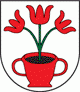 Mašková č. 76, 985 11 HaličZÁVEREČNÝ ÚČET OBCE MAŠKOVÁZA ROK 2017Predkladá: Ing. Bronislava Brablecová, starostka obceSpracoval: Jana DolnákováV Maškovej, 10.02.2018Návrh záverečného účtu vyvesený na úradnej tabuli dňa: 24.04.2018Záverečný účet schválený OZ dňa 17.05.2018, uznesením č. 23/2018/B/3                             .Záverečný účet obce a rozpočtové hospodárenie za rok 2017OBSAH:Rozpočet obce na rok 2017Rozbor plnenia príjmov za rok 2017Rozbor plnenia výdavkov za rok 2017Rozpočtové hospodárenie obce za rok 2017 – výsledok hospodárenia za rok 2017Tvorba a použitie prostriedkov rezervného a sociálneho fonduFinančné usporiadanie vzťahov vočiZriadeným a založeným právnickým osobámŠtátnemu rozpočtuŠtátnym fondomOstatným právnickým a fyzickým osobám – podnikateľomBilancia aktív a pasív k 31.12.2017Prehľad o stave a vývoji dlhu k 31.12.2017Prehľad o poskytnutých dotáciách právnickým osobám a fyzickým osobám – podnikateľom podľa ustanovenia § 7 ods. 4 zákona č. 583/2004 Z.z.Podnikateľská činnosťHodnotenie programov obce – hodnotiaca správa k plneniu programového rozpočtuNávrh uznesenia OZ k Záverečnému účtu obce Mašková za rok 2017Rozpočet obce na rok 2017Základným nástrojom finančného hospodárenia obce bol  rozpočet obce na rok 2017.Obec v roku 2017 zostavila  rozpočet podľa ustanovenia § 10 odsek 7) zákona č. 583/2004 Z.z. o rozpočtových pravidlách územnej samosprávy a o zmene a doplnení niektorých zákonov v znení neskorších predpisov a v súlade so Zásadami hospodárenia s majetkom obce Mašková v znení neskorších predpisov. Rozpočet obce na rok 2017 bol zostavený ako vyrovnaný. Bežný rozpočet bol zostavený ako prebytkový a kapitálový rozpočet ako schodkový. Rozpočet finančných operácií bol zostavený ako prebytkový. Hospodárenie obce sa riadilo podľa schváleného rozpočtu na rok 2017.Rozpočet obce bol schválený obecným zastupiteľstvom dňa  02.12.2016 uznesením č.  14/2016/C/5.                           Zmeny rozpočtu: prvá  zmena  schválená dňa 30.01.2017 uznesením č. 15/2017/B/3.druhá zmena schválená dňa 25.08.2017 uznesením č. 19/2017/B/4.tretia zmena schválená dňa 24.11.2017 uznesením č. 20/2017/C/3.Príjmy bežného rozpočtu v € :Príjmy kapitálového rozpočtu v € :Finančné operácie v € :Výdavky bežného rozpočtu v € :Výdavky kapitálového rozpočtu v € :Finančné operácie v € :Rozbor plnenia príjmov za rok 2017 v €Bežné príjmy – daňové príjmy :Výnos dane z príjmov poukázaných územnej samospráveZ predpokladanej finančnej čiastky vo výške  59 520,00 € z výnosu dane z príjmov boli k 31.12.2017 poukázané prostriedky zo ŠR vo výške  60 696,51 €, čo predstavuje plnenie na  101,98 % .Daň z nehnuteľnostíZ rozpočtovaných  11 405,00 € bol skutočný príjem k 31.12.2017 vo výške 13 345,12 €, čo je 117,01 %  plnenie. Príjmy dane z pozemkov boli vo výške 11 908,26 €, dane zo stavieb boli vo výške 1 337,39 € a dane z bytov vo výške 99,47 €.Miestne dane a poplatkyZ rozpočtovaných   3 577,00 € bol skutočný príjem k 31.12.2017 vo výške 3 293,00 €, čo je 92,06 % plnenie. Príjmy dane za psa boli vo výške  320,00 €, dane za nevýherné hracie prístroje vo výške  0 € , dane za užívanie verejného priestranstva vo výške 0,00  € a poplatku za komunálny odpad a drobný stavebný odpad vo výške 2 973,00 €.K 31.12.2017 obec eviduje pohľadávky:a/ Pohľadávky z daňových príjmov (účet 319)	               1 457,08 €b/ Pohľadávky z nedaňových príjmov (účet 318)		 2 970,57 €c/ Ostatné pohľadávky (účet 315)			         0,00 € Bežné príjmy – nedaňové príjmy :Príjmy z podnikania a z vlastníctva majetkuZ rozpočtovaných  745,00 € bol skutočný príjem k 31.12.2017  vo výške  795,19 €, čo je 106,74 % plnenie. Ide o príjem z prenajatých budov, priestorov a objektov vo výške 102,00 €,  príjem z prenajatých pozemkov vo výške 663,19 €, príjmy z prenajatých strojov, prístrojov vo výške 30,00  €.Administratívne poplatky a iné poplatky a platbyZ rozpočtovaných 425,00 € bol skutočný príjem k 31.12.2017 vo výške  457,00 €, čo je 107,53 % plnenie. Prevažnú časť príjmov tvoria  administratívne poplatky za stavebné konania  vo výške 295,00 €.Poplatky a platby Z rozpočtovaných 1 250,00 € bol skutočný príjem k 31.12.2017 vo výške 956,27 €, čo je 76,50 % plnenie. Ide o poplatky za vyhlásenie MR vo výške 5,00 €,  platby za kuka-nádoby vo výške 0,00 €, poplatky a platby Stredoslovenská vodárenská spoločnosť vo výške 200,00 €, poplatky a platby Slovenský vodohospodársky podnik vo výške 400,00 € poplatky a platby za stravné vo výške 351,27 €.Úroky z účtov finančného hospodáreniaZ rozpočtovaných 2,00  € bol skutočný príjem k 31.12.2017 vo výške 0,00  €, čo je 0,00 % plnenie.Príjmy z výťažkov lotérií Z rozpočtovaných 40,00 € bol skutočný príjem k 31.12.2017 vo výške 37,62 €, čo je 94,05 % plnenie. Ide o príjmy z hazardných hier –  DOXXBET vo výške 37,62 €. Príjmy z dobropisovZ rozpočtovaných  50,00  € bol skutočný príjem k 31.12.2017 vo výške 45,92 €, čo je  91,84  % plnenie. Ide o príjmy z dobropisov za elektrickú energiu.Príjmy z vratiekZ rozpočtovaných 28,00 € bol skutočný príjem k 31.12.2017 vo výške 28,00 €, čo je 100,00 % plnenie. Ide o príjmy z vratky  mylnej platby vo výške 28,00 €.3) Bežné príjmy – ostatné príjmy – granty a transfery :Obec prijala nasledovné bežné granty a transfery :Granty a transfery boli účelovo viazané a boli použité v súlade s ich účelom.Kapitálové príjmy :Kapitálové príjmy pozostávali z príjmov z predaja obecných pozemkov.Obec prijala nasledovné kapitálové granty a transfery :Príjmové finančné operácie :Obec v roku 2017 nebola nútená zobrať žiadny dlhodobý ani krátkodobý úver. V roku 2017 obec nemala žiadne nepoužité nevyčerpané prostriedky zo ŠR.Mimorozpočtové príjmy3. Rozbor plnenia výdavkov za rok 2017 v €v tom:Bežné výdavky :Textová časť – bežné výdavkyMzdy, platy, služobné príjmy a ostatné osobné vyrovnaniaZ rozpočtovaných 23 530,00 € bolo skutočné čerpanie k 31.12.2017 v sume 23 508,18 €, čo predstavuje 99,91 % plnenie. Patria sem mzdové prostriedky starostky obce, všetkých pracovníkov OcÚ, pracovníkov na dohody o vykonaní práce, odmeny poslancov OZ.Poistné a príspevok do poisťovníZ rozpočtovaných 7 910,00 € bolo skutočné čerpanie k 31.12.2017 v sume 8 137,10 € čo predstavuje 102,87 % plnenie.Bežné transferyZ rozpočtovaných 3 487,00  € bolo skutočné čerpanie k 31.12.2017 v sume 3 484,86 €, čo predstavuje 99,94  % plnenie.Tovary a službyZ rozpočtovaných 37 836,00 € bolo skutočné čerpanie k 31.12.2017 v sume 27 414,84 €, čo predstavuje 72,46 % plnenie.Kapitálové výdavky :v tom:Textová časť – kapitálové výdavky:Z rozpočtovaných 22 800,00 € bolo skutočné čerpanie k 31.12.2017 v sume 22 000,27 €, čo predstavuje 96,49 % plnenie. Ide o kapitálové výdavky na prípravnú a projektovú dokumentáciu miestnych komunikácií – centrálna zóna vo výške 650,00 €, prípravnú a projektovú dokumentáciu MK-chodník vo výške 650,00 €, na rekonštrukciu miestnych komunikácií – centrálna zóna vo výške 17 393,27 € a výdavky na montovanú stavbu detského ihriska vo výške 3 307,00 €.3) Výdavkové finančné operácie :v tom:V  roku 2017 Obec Mašková podala žiadosť na Štátny fond rozvoja bývania o poskytnutie podpory v súlade so zákonom č. 150/2013 Z.z. v znení neskorších predpisov o Štátnom fonde rozvoja bývania na kúpu 10 nájomných bytov v bytovom dome. Výška splátok vyčlenených v rozpočte na splácanie požadovaného úveru je vo výške 2 000,00 €. Žiadosť bola zamietnutá. Z rozpočtovaných 2 000,00 € bolo skutočné čerpanie k 31.12.2017 vo výške 0,00 €, čo predstavuje 0,00 % plnenie.Splátka istiny dlhodobého bankového úveru – z rozpočtovaných 966,00 € bolo skutočné čerpanie k 31.12.2017 vo výške 939,19 €, čo predstavuje 97,22 % plnenie. Dlhodobý bankový úver bol k 31.12.2017 splatený.Mimorozpočtové výdaje :Rozpočtové hospodárenie obce za rok 2017 - Výsledok hospodárenia za rok 2017Výsledok hospodárenia za rok 2017 je vo výške – 1 405,76   € ( schodok hospodárenia)Zostatky na bežných bankových účtoch /221/       33 174,86  €Zostatok na účte sociálneho fondu /472/                     393,88  €Zostatok v pokladni /211/                                               275,84  €Výsledok hospodárenia obce za rok 2017 vypočítaný podľa ustanovenia  § 10 ods. 3 písm. a) a b) zákona č. 5832004 Z.z. o rozpočtových pravidlách územnej samosprávy a o zmene a doplnení niektorých zákonov v platnom znení je schodok vo výške -1 405,76 €, ktorý bol vysporiadaný prebytkom finančných operácií.Schodok bežného a kapitálového rozpočtu:				- 1 405,76 €Prebytok finančných operácií vo výške:				+16 454,08 €Zostatok finančných operácií vo výške:				+15 048,32Schodok hospodárenia vo výške  - 1 405,76 € zistený podľa ustanovenia § 10 ods. 3 písm. a) a b) zákona č. 583/2004 Z.z. o rozpočtových pravidlách územnej samosprávy a o zmene a doplnení niektorých zákonov v z.n.p. bol vysporiadaný z prebytku finančných operácií a zostatok finančných operácií vo výške 15 048,32 navrhujeme previesť do Rezervného fondu obce.V zmysle ustanovenia § 16 odsek 6 zákona č. 583/2004 Z.z. o rozpočtových pravidlách územnej samosprávy a o zmene a doplnení niektorých zákonov v znení neskorších predpisov sa na účely tvorby peňažných fondov pri usporiadaní prebytku rozpočtu obce podľa § 10 ods. 3 písm. a) a b) citovaného zákona z tohto prebytku vylučujú nevyčerpané účelovo určené prostriedky  zo štátneho rozpočtu a z rozpočtu EÚ. Obec Mašková nemá nevyčerpané účelovo určené prostriedky zo štátneho rozpočtu a z rozpočtu EÚ.Tvorba a použitie prostriedkov rezervného a  sociálneho fonduRezervný fondObec vytvára rezervný fond v zmysle zákona č. 583/2004 Z.z.. Obec nemá otvorený samostatný bankový účet rezervného fondu, rezervný fond vedie v účtovníctve  na analytickom účte. O použití rezervného fondu rozhoduje Obecné zastupiteľstvo v Maškovej.Sociálny fondTvorbu a použitie sociálneho fondu upravujú „Zásady použitia sociálneho fondu“.6. Finančné usporiadanie vzťahov vočia. zriadeným a založeným právnickým osobámb. štátnemu rozpočtuc. štátnym fondomd. ostatným právnickým a fyzickým osobám – podnikateľomV súlade s ustanovením § 16 ods. 2 zákona č. 583/2004 o rozpočtových pravidlách územnej samosprávy a o zmene a doplnení niektorých zákonov v znení neskorších predpisov má obec finančne usporiadať svoje hospodárenie vrátane finančných vzťahov k zriadeným alebo založeným právnickým osobám, fyzickým osobám – podnikateľom a právnickým osobám, ktorým poskytli finančné prostriedky svojho rozpočtu, ďalej usporiadať finančné vzťahy k štátnemu rozpočtu, štátnym fondom, rozpočtom iných obcí a k rozpočtom VÚC.a/ Finančné usporiadanie voči zriadeným právnickým osobám, t.j. príspevkovým a rozpočtovým organizáciám:Obec Mašková nemala v r. 2017 zriadenú žiadnu príspevkovú a rozpočtovú organizáciu.Finančné usporiadanie voči založeným právnickým osobám:Omec Mašková nebola v r. 2017 zakladateľom žiadnej právnickej osoby.b/ Finančné usporiadanie voči štátnemu rozpočtu:Finančné usporiadanie voči VÚC Banská Bystrica:c/ Finančné usporiadanie voči štátnym fondom :– Obec Mašková v r. 2017 neuzatvorila žiadnu zmluvu so štátnymi fondami.d/ Finančné usporiadanie voči ostatným právnickým a fyzickým osobám: Obec Mašková v r. 2017 neprijala a ani neposkytla žiadnu dotáciu právnickým a fyzickým osobám.Bilancia aktív a pasív k 31.12.2017 v €A K T Í V A ( v zostatkových cenách)P A S Í V AV roku 2017 zaradené do majetku obce novozistené pozemky podľa listov vlastníctva z katastra nehnuteľností v účtovníctve doteraz nezaúčtovaných v celkovej výške 86 617,01 €. Prehľad o stave a vývoji dlhu k 31.12.2017Obec k 31.12.2017 eviduje tieto záväzky:Dlhodobé záväzky zo sociálneho fondu /472/	   393,88 €			Zamestnanci /331/				             1 404,50 €Zúčtovanie s inštitúciami sociálneho zabezpečenia /336/				                 894,92 €Ostatné priame dane /342/			                 202,22 €Dodávatelia /321/					    516,29 €Krátkodobý bankový úver /231/			     0,00 €Dlhodobý bankový úver /461/		                  0,00 €Prehľad o stave a vývoji dlhu obce a možnosť čerpania úveru v roku 2018Výška úverovej zaťaženosti obce podľa zákona č. 583/2004 Z.z. o rozpočtových pravidlách územnej samosprávy a o zmene a doplnení niektorých zákonov. Podľa ustanovenia § 17 odst. 6/a a ods. 9 môže obec prijať návratné zdroje financovania, ak celková suma dlhu obce neprekročí 60 % skutočných bežných príjmov predchádzajúceho rozpočtového roka a suma ročných splátok návratných zdrojov financovania neprekročí 25 % skutočných bežných príjmov predchádzajúceho rozpočtového roka znížených o prostriedky poskytnuté v príslušnom rozpočtovom roku obci z rozpočtu iného subjektu verejnej správy, prostriedky poskytnuté z Európskej únie a iné prostriedky zo zahraničia alebo prostriedky získané na základe osobitného predpisu. Táto podmienka sa nevzťahuje na úvery zo ŠFRB.Prehľad o poskytnutých dotáciách právnickým osobám a fyzickým osobám – podnikateľom podľa § 7 ods. 4 zákona č. 583/2004 Z.z.Obec Mašková v roku 2017 neposkytla dotácie právnickým a fyzickým osobám – podnikateľom podľa § 7 ods. 4 zákona č. 583/2004 Z.z.Podnikateľská  činnosťObec Mašková v r. 2017 nevykonávala podnikateľskú činnosťHodnotenie plnenia programov obce – Hodnotiaca správa k plneniu programového rozpočtuObec Mašková neuplatňuje programové rozpočtovanie.Mašková, 10.02. 2018				Ing. Bronislava Brablecová							         Starostka obceNávrh na Uznesenie OZ k Záverečnému účtu obce Mašková za rok 2017Obecné zastupiteľstvo berie na vedomie:Stanovisko hlavného kontrolóra k záverečnému účtu obce Mašková za rok 2017.Správu nezávislého auditora z overenia ročnej účtovnej závierky a hospodárenia obce Mašková za rok 2017.Obecné zastupiteľstvo schvaľuje:Záverečný účet obce Mašková za rok 2017 a celoročné hospodárenie bez výhrad.Výsledok hospodárenia obce vypočítaný podľa § 10 ods. 3 písm. a) a b) zákona č. 583/2004 Z.z. o rozpočtových pravidlách územnej samosprávy a o zmene a doplnení niektorých zákonov v platnom znení – schodok vo výške  - 1 405,76 €, ktorý bol vysporiadaný z prebytku finančných operácií v celkovej výške 16 454,08 €.Zostatok finančných operácií vo výške 15 048,32 € previesť do Rezervného fondu obce.Tvorbu a použitie rezervného fondu obce:prostriedky rezervného fondu obec použije na kapitálové výdavky  a na vyrovnanie časového nesúladu medzi príjmami a výdavkami svojho rozpočtu v priebehu rozpočtového roka.ZdrojNázovSchválený rozpočetRozpočet po zmenáchSkutočnosť k 31.12.2017111Príjmy zo ŠR178,00937,00935,3111HPríjmy z VÚC0,001 000,001 000,001AC1Európsky sociálny fond0,001 317,001 317,101AC2Európsky sociálny fond0,00233,00232,4541Vlastné príjmy obce72 976,0077 042,0079 654,63Spolu73 154,0080 529,0083 139,49ZdrojNázovSchválený rozpočetRozpočet po zmenáchSkutočnosť k 31.12.201743Príjmy z predaja pozemkov0,000,000,00Spolu0,000,000,00ZdrojNázovSchválený rozpočetRozpočet po zmenáchSkutočnosť k 31.12.20174618 000,0018 000,0017 393,27Spolu18 000,0018 000,0017 393,27ZdrojNázovSchválený rozpočetRozpočet po zmenáchSkutočnosť k 31.12.2017111Výdavky zo ŠR178,00937,00935,3111HVýdavky z VÚC0,001 000,001 000,001AC1Európsky sociálny fond0,001 317,001 317,101AC2Európsky sociálny fond0,00233,00232,4541Vlastné výdavky obce64 01069 276,0059 060,12Spolu64 188,0072 763,0062 544,98ZdrojNázovSchválený rozpočetRozpočet po zmenáchSkutočnosť k 31.12.201741Projekt.dokum.MK,chodník0,001 300,001 300,0041Detské ihrisko0,003 500,003 307,0041Rekonštrukcia MK-centrálna zóna18 000,000,000,0041Rekonštrukcia chodníka8 000,000,000,0046Rekonštrukcia MK-centrálna zóna0,0018 000,0017 393,27Spolu26 000,0022 800,0022 000,27ZdrojNázovSchválený rozpočetRozpočet po zmenáchSkutočnosť k 31.12.201741Splátka istiny dlhodob. bank. úveru966,00966,00939,1941Splátka istiny úveru ŠFRB0,002 000,000,00Spolu966,002 966,00939,19Rozpočet na rok 2017Skutočnosť k 31.12.2017% plnenia98 529,00100 532,76102,03Rozpočet na rok 2017Skutočnosť k 31.12.2017% plnenia74 502,0077 334,63103,80Rozpočet na rok 2017Skutočnosť k 31.12.2017% plnenia2 540,002 320,0091,34Rozpočet na rok 2017Skutočnosť k 31.12.2017% plnenia3 487,003 484,8699,94p.č.PoskytovateľSuma v €Účel1.Ministerstvo vnútra SR, Centrum podpory v Banskej Bystrici30,56Starostlivosť o životné prostredie2.Ministerstvo vnútra SR, Sekcia verej. správy, Bratislava107,91Hlásenie pobytu občanov-REGOB3.Ministerstvo vnútra SR, Sekcia verej. správy, Bratislava18,00Register adries4.Okresný úrad Lučenec567,16Voľby do VÚC5.ÚPSVaR Lučenec211,68Rodinné prídavky6.ÚPSVaR Lučenec 1 549,55Aktivačná činnosť § 529.Banskobystrický samosprávny kraj1 000,00Kultúrne podujatie- „Maškovská hostina“S p o l u :3 484,86Rozpočet na rok 2017Skutočnosť k 31.12.2017% plnenia0,000,000,00P.č.PoskytovateľSuma v €Účel0,00NázovRozpočet na rok 2017Skutočnosť k 31.12.2017% PlneniaZ rezervného fondu obce18 000,0017 393,2796,63Skutočnosť k 31.12.20170,00Rozpočet na rok 2017Skutočnosť k 31.12.2017% plnenia98 529,0085 484,4486,76Výdavky podľa funkčného členenia rozpočtuRozpočetSkutočnosť% plneniaObce49 398,0043 179,1887,41Finančné a rozpočtové záležitosti410,00513,73125,30Všeobecné verejné služby567,00567,16100,03Transakcie verejného dlhu2 050,007,990,39Civilná ochrana360,00360,00100,00Ochrana pred požiarmi400,00148,0037,00Všeobecná pracovná oblasť1 886,001 834,5297,27Cestná doprava20 500,0019 887,1197,01Nakladanie s odpadmi4 051,004 578,84113,03Nakladanie s odpadovými vodami3 800,003 862,53101,65Ochrana prírody a krajiny100,000,000,00Rozvoj obcí0,000,000,00Verejné osvetlenie3 150,003 138,1799,62Bývanie a občianska vybavenosť140,00124,7489,10Rekreačné a športové služby3 750,003 337,2488,99Kultúrne služby3 866,002 806,6872,60Vysielacie a vydavateľské služby695,00150,1021,60Náboženské a iné spoločenské služby3 144,00759,7724,17Invalidita a ťažké zdravotné postihnutie50,0017,0034,00Rodina a deti212,00211,6899,85S p o l u :98 529,0085 484,4486,76Rozpočet na rok 2017Skutočnosť k 31.12.2017% plnenia72 763,0062 544,9885,96Rozpočet na rok 2017Skutočnosť k 31.12.2017% plnenia22 800,0022 000,2796,49Funkčná klasifikáciaRozpočetSkutočnosť% plneniaCestná doprava19 300,0018 693,2796,86Rekreačné a športové služby3 500,003 307,0094,49S p o l u22 800,0022 000,2796,49Rozpočet na rok 2017Skutočnosť k 31.12.2017% plnenia2 966,00939,1931,67Funkčná klasifikáciaRozpočetSkutočnosť% plneniaSplátka istiny úveru ŠFRB2 000,000,000,00Splátka istiny dlhodobého bankového úveru-strecha KD a kamer.systém966,00939,1997,22S p o l u2 966,00939,1931,67Skutočnosť k 31.12.20170,00Hospodárenie obceSkutočnosť k 31.12.2017Bežné príjmy spolu83 139,49Z toho: bežné príjmy obce83 139,49Bežné výdavky spolu62 544,98Z toho: bežné výdavky obce62 544,98Bežný rozpočet20 594,51Kapitálové príjmy spolu0,00Z toho: kapitálové príjmy obce0,00Kapitálové výdavky spolu22 000,27Z toho: kapitálové výdavky obce22 000,27Kapitálový rozpočet-22 000,27Prebytok/Schodok bežného a kapitálového rozpočtu-1 405,76Vylúčenie z prebytku0,00Upravený prebytok/schodok bežného a kapitálového rozpočtu-1 405,76Príjmy z finančných operácií17 393,27Výdavky z finančných operácií939,19Rozdiel finančných operácií16 454,08PRÍJMY celkom100 532,76VÝDAVKY celkom85 484,44Hospodárenie obce15 048,32Vylúčenie prebytku0,00Upravené hospodárenie obce15 048,32Fond RezervnýSuma v EURZS k 1.1.201719 544,51Prírastky – z prebytku rozpočtu za uplynulý                    rozpočtový rok15 368,63     -z finančných operácií 0,00Úbytky      - použitie rezervného fondu:Uznesenie č. 10/2016/B/717 393,27Ostatné úbytky0,00KZ k 31.12.201717 519,87Sociálny fondSuma v €ZS k 1.1.2017249,47Prírastky – povinný prídel – 1,5 %215,51ostatné prírastky0,00Úbytky – stravovanie – stravné lístky69,30regeneráciu PS, vianoč.prísp. 0,00ostatné úbytky1,80KZ k 31.12.2017393,88PoskytovateľÚčelové určenie grantu, transferubežné výdavkykapitálové výdavkySuma poskytnutých finančných prostriedkovSuma skutočne použitých finančných prostriedkovRozdiel(stĹ.3-stĺ.4)Ministerstvo vnútra SR, Centrum podpory v Banskej BystriciPrenesený výkon štátnej správy - starostlivosť o životné prostredie – bežné výdavky30,56 €30,56 €0,00Ministerstvo vnútra SR, Sekcia verejnej správy, BratislavaPrenesený výkon štátnej správy - hlásenie pobytu občanov a register obyvateľov SR – bežné výdavky107,91 €107,91 €0,00Ministerstvo vnútra SR, Centrum podpory v Banskej BystriciPrenesený výkon štátnej správy - register adries – bežné výdavky18,00 €18,00 €0,00Okresný úrad LučenecVoľby VUC – bežné výdavky567,16 €567,16 €0,00Úrad práce sociálnych vecí a rodiny LučenecRodinné prídavky211,68211,680,00Úrad práce sociálnych vecí a rodiny LučenecAktivačné práce - § 521 549,551 549,550,00S p o l u2 484,862 484,860,00PoskytovateľÚčelové určenie grantu, transferubežné výdavkykapitálové výdavkySuma poskytnutých finančných prostriedkovSuma skutočne použitých finančných prostriedkovRozdiel(stĹ.3-stĺ.4)Banskobystrický samosprávny kraj, Banská Bystrica„Maškovská hostina 2017“ – bežné výdavky1 000,001 000,000,00S p o l u1 000,001 000,000,00NázovZS k 1.1.2017KZ k 31.12.2017Neobežný majetok spolu448 030,94547 870,05Z toho:Dlhodobý nehmotný majetok0,000,00Dlhodobý hmotný majetok389 040,94488 880,05Dlhodobý finančný majetok58 990,0058 990,00Obežný majetok spolu38 758,9334 785,70Z toho:Zásoby0,000,00Pohľadávky3 035,261 250,00Finančný majetok35 723,6733 535,70Poskytnuté návr.fin.výpomoci dlh.0,000,00Poskytnuté návr.fin.výpomoci krát.0,000,00Náklady budúcich období1 096,231296,03SPOLU487 886,10583 951,78NázovZS k 1.1.2017KZ k 31.12.2017Vlastné imanie161 841,36266 091,00Z toho:Oceňovacie rozdiely0,000,00Nevyspor.výsledok z minulých rokov147 046,67161 841,36Výsledok hospodárenia14 794,69104 249,64Záväzky4 702,413 711,81Z toho:Dlhodobé záväzky249,47393,88Krátkodobé záväzky3 263,753 017,93Bankové úvery a ostatné príj.výp.939,190,00Rezervy250,00300,00Výnosy budúcich období321 342,33314 148,97SPOLU487 886,10583 951,78ROK                                                                                                            2017                                                                                                                                              Skutočnosť                     Bežné príjmy v €                                                                                   83 139,4960 % bežných príjmov                                                                         49 883,6950 % bežných príjmov                                                                         41 569,74Bežné príjmy v € - vlastné zdroje                                                      79 654,63                                                                                                              25 %-ná možnosť splácania                                                                19 913,66